REGULAR MEETING OF THE BOARD OF TRUSTEES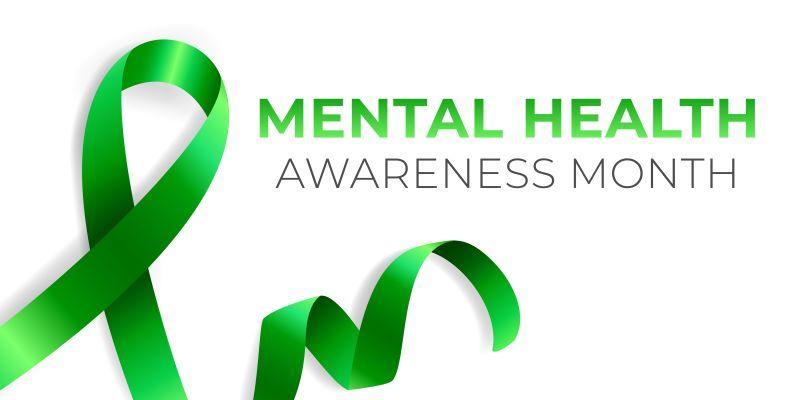 May 25, 20226:00PMIn accordance with the Open Public Meetings Act, notice of this Regular Meeting of the Hope Academy Charter School Board of Trustees was given on June 24, 2021 to the Coaster and to the Asbury Park Press and the Asbury Park Municipal Hall, and posted at the school. A copy of this notice is available upon request.MEETING CALLED TO ORDER 6:08   PM.Flag Salute Public present: Felicia Kennedy, Estelle Cadet, and Jasmine Marshall-ButlerRoll Call: The Board of Trustees meet via live stream WebEx, available to the public via our school website.     The Board adopts the agenda of May 25, 2022: Motions and VotesMINUTESThe secretary presents the minutes of the regular Board Meeting of April 27, 2022, as distributed and recommends them for approval and adoption.    COMMITTEE REPORTS: Executive – Claudia Morgan, Kanesha Jones, DaVisha Pratt, Linda Mambelli, Dwayne McNeil Personnel – (May 25, 2022 at 5:30 pm) Jakora Holman-Thompson, Kanesha Jones, DaVisha Pratt, Dwayne McNeil Ms. DaVisha Pratt will provide reportFinance & Building – Claudia Morgan, DaVisha Pratt, Linda Mambelli, Sheree Sanders-Jones, Dwayne McNeil Curriculum – DaVisha Pratt, Sheree Sanders-Jones, Kristin Zink Policy – Claudia Morgan, Kevin Elam, John Thorp, DaVisha Pratt, Linda Mambelli, Dwayne McNeilAttendance/Discipline (May 24, 2022 at 2:45 pm) – Kevin Elam, Jakora Holman-Thompson (not present), Kristin Zink. Mr. Kevin Elam will provide reportNominating Committee – (May 25, 2022 at 3:00 pm) Claudia Morgan, Angela Martinez, Kevin Elam, DaVisha Pratt, Dwayne McNeil.  Ms. Claudia Morgan will provide reportNEW BUSINESS: NoneA. DISCUSSION/INFORMATION ITEMS:CSA Report – Parents Academy, TLC Extension, Summer Surge, Graduation, and Sara ShanahanFacilities Update – RFQ, Inspections, parking lot rental, and Campus 2 Power OutagesClosed Executive Session: Business office transition planning and campus 1 electricity billGo into a Closed Executive session at 6:43 PM. Motions to go into Open Public Session at 7:12 PMResolution(s) resulting from executive session: NoneV. RESOLUTIONS: Financial: Resolution 05-22A1: Approval of Monthly Disbursements for May, payrolls for April 30, 2022 and May 15, 2022, as well as additional bills as needed prior to the next meeting with a list for ratification as presented.Resolution 05-22A2: Approval of Unaudited Board Secretary Report for April 2022 as presented.Resolution 05-22A3: Approval of Treasurer’s Report for April 2022 as presented.Resolution 05-22A4: Approval of Budgetary Transfers for April 2022 as presented.Resolution 05-22A5: Approves the submission of the ESSA applications as follows, and accepts the funds: ESSA: Title 1A: $145,370ESSA: Title IIA: $13,650ESSA: Title III: $3,610 (consortium)ESSA: Title IVA: $12,368 (move to Title 1A)Resolution 05-22A6: Approves the agreement with Lindenwold School District to participate in their Title III consortium if required, utilizing the Title III award of $3,610.Resolution 05-22A7: Approve the payment of bi-annual Health Waivers totaling $18,070.62 to be paid on May 31, 2022 payroll per Critical policy: 4144-Health Insurance Policy.Resolution 05-22A8: Approves and authorizes the Business Administrator to pay Attendance Incentive of approximately $47,000 and unused vacation pay of approximately $14,000 in the June 30, 2022 payroll per Critical Policies: 4151.1/4251.1. Exact payment amount will depend on the sick and vacation days used for the remainder of the school year. Half of these payments will be paid by the general fund and the other half from ESSER III funds upon grant approval, otherwise ESSER II.Resolution 05-22A9: The Board approves expenditures for the graduation ceremony not to exceed $7,000 to be paid out of the general fund, mostly spent for stage, tent, tables, chairs rental, decorations, and refreshments.Resolution 05-22A10: Approve the payment of the current year Longevity Provision based on the number of years of service as of June 30, 2021 totaling $74,500 to be paid June 15, 2022 to be allocated as follows:New employees for the 2021-22 school year or those that have less than one full year of service as of 6-30-2021 will receive $300Employees completing their first year but less than 2 years of service as of 6-30-2021 will receive $1,100Employees completing 2 years but less than 5 years of service as of 6-30-2021 will receive $2,300Employees with at least 5 complete years as of 6-30-2021 will receive $3,550Those who are not providing work to the district on June 15th, at the time of payment, will be paid on June 30th, on a prorated basis.PersonnelResolution 05-22B1: The Board approves the professional development and mileage as presented.Resolution 05-22B2: Approval of the following payroll stipends to be paid on June 15, 2022:Resolution 05-22B3: Approval of the following payroll stipends to be paid on June 30, 2022:4. Resolution 05-22B4: Approves the summer hours beginning June 23, 2022, Monday through Thursday, 8:30 am to 2:30 pm through August 25, 2022. 5. Resolution 05-22B5: The Board approves the 8th Grade Field trip to Bowlero on June 9, 2022 at a total cost of $1,458.80 payable from the General Fund.6. Resolution 05-22B6: Approval of revised Roll Call as presented.7. Resolution 05-22B7: Board approves the CSA’s recommendation for non-renewal of Part-Time Bi-Lingual Secretary Jessica Rojas.8. Resolution 05-22B8: Board accepts the resignation of Facilities Coordinator Ahmed Lawson effective 6-30-22.9. Resolution 05-22B9: Board accepts the resignation of School Business Administrator Dwayne McNeil effective 6-30-22.10. Resolution 05-22B10: Board approves Cindy Norkus to provide home instruction at rate of $50 per hour from May 9, 2022 to June 13, 2022 at a total cost not to exceed $1,000 paid from the general fund.Miscellaneous: Resolution 05-22C1: Approval of monthly security drills as presented Campus 1 (601 Grand)Fire Drill Entire School (all staff, faculty and students) 5/31/2022 @ 1:45 pm Emergency Drill – Fire escape – (all staff, faculty and students) 5/26/2022 @ 9:00 amCampus 2 (500 Grand)Fire Drill Entire School (all staff, faculty and students) 5/31/2022 @ 2:10 pm Emergency Drill – Fire escape – (all staff, faculty and students) 5/26/2022 @ 2:10 pmVendor Contracts: 1. Resolution 05-22D1: Approve the contract with Edmund Markman to provide services relating to the completion and guidance of grant applications for 2022-2023 school in the annual amount of $8,500.2. Resolution 05-22D2: Approve the contract with Asbury Park ITC to provide accounting software for the 2022-23 SY in the amount of $4,865.3. Resolution 05-22D3: Approve services agreement with Mr. D and Friends, LLC to provide mental health related services through communal gatherings and graduation performance for a total cost of $675 leading up to the end of the 2021-22 SY to be paid out of ESSER II Mental Health grant funds.4. Resolution 05-22D4: Approve Sara Shanahan to provide administrative support at a cost of $300 for preparation of the 2022-23 SY to be paid out of general fund.5. Resolution 05-22D5: Approve Lakehouse Music to provide 8th grade graduation support services for a total cost of $2,600 to be paid out of the general fund. 6. Resolution 05-22D6: Approval of the allowable contract extension of the Karson Food Service contract to provide vended food service for the 2022-23 school year at the following prices:Breakfast: $1.40Lunch: $2.79Snack: $.68Policies/Curriculum: NoneAre there any resolutions the Board wants to table or vote separately? NoMove to approve and adopt Resolutions: 05-22A1-A10, 05-22B1-B10, 05-22C1, and 05-22D1-D6. Public Comments: NoneMotions to open the public comment session: Motions to close the public comment session: Comments by Board: NoneMEETING ADJOURNED AT 7:20 PMPPPPPClaudia MorganPresidentSheree Sanders-Jones Vice PresidentKevin ElamBoard MemberJakora Holman-ThompsonBoard MemberKaneshaJonesBoardMemberDaVisha PrattSuperintendent/CSADwayne McNeilSBA / Board SecretaryMoved by (1st) and seconded (2nd)1st 2nd Claudia MorganPresidentSheree Sanders-JonesVice PresidentKevin ElamBoardMemberJakora Holman-ThompsonBoard MemberKaneshaJonesBoardMemberVote: YYYMoved by (1st) and seconded (2nd)2nd 1st Claudia MorganPresidentSheree Sanders-JonesVice PresidentKevin ElamBoardMemberJakora Holman-ThompsonBoard MemberKaneshaJonesBoardMemberVote: YYyMoved by (1st) and seconded (2nd)Claudia MorganPresidentSheree Sanders-Jones Vice PresidentKevin ElamBoardMemberJakora Holman-ThompsonBoard MemberKaneshaJonesBoardMemberVote: Moved by (1st) and seconded (2nd)2nd 1st Claudia MorganPresidentSheree Sanders-JonesVice PresidentKevin ElamBoardMemberJakoraHolman-ThompsonBoard MemberKaneshaJonesBoardMemberVote: YYyMoved by (1st) and seconded (2nd)1st2nd Claudia MorganPresidentSheree Sanders-JonesVice PresidentKevin ElamBoardMemberJakoraHolman-ThompsonBoard MemberKaneshaJonesBoardMemberVote: YYYMoved by (1st) and seconded (2nd)Claudia MorganPresidentSheree Sanders-Jones Vice PresidentKevin ElamBoardMemberJakoraHolman-ThompsonBoard MemberKaneshaJonesBoardMemberVote: PD and Mileage – May 2022PD and Mileage – May 2022PD and Mileage – May 2022PD and Mileage – May 2022PD and Mileage – May 2022PD and Mileage – May 2022PD and Mileage – May 2022PD and Mileage – May 2022NameEventDatePurposeSponsored by:TimeCostMileageDwayneMcNeilNJASBO ConferenceOcean Casino Resort500 Boardwalk,Atlantic City NJ 084016-7-22 to 6-10-22Strengthen knowledge of profession, learn best practices, and stay abreast of future topics and trends.NJASBOWorkshops From 8:30 am to 4:30 pm$275 Registration$262 LodgingTotal $537156miles  Tiffany LafauciNJAAP Annual Conference & Exhibition (Virtual)6-15-2022Strengthen knowledge of profession, learn best practices, and stay abreast of future topics and trends.NJASBO8:00 am – 5:00 pm$75VirtualEMPLOYEEPAYMENT AMOUNTDESCRIPTIONFUNDING SOURCEJohn Thorp$600Arrival and dismissal supportGeneral FundTiffany LaFauci$1,000Additional responsibilities due to COVID-19. (managing/contact tracing & COVID Testing, etc during the pandemic)ESSER IIEMPLOYEEPAYMENT AMOUNTDESCRIPTIONFUNDING SOURCECindy Norkus$1,250Title IIA curriculum & ELA Middle School CoordinationTitle IIJennifer Turchyn$1,250Title IIA curriculum PD Title IILedet$1,250Title IIA curriculum & technology PD Title IILisa Nicoletti$1,250Title IIA curriculum & technology PD Title IIMaria Ottaviano$1,250Title IIA technology PD + Realtime schedule support Title IIPallas Howell$600Morning Gathering and committees coordinatorESSER IIKristin Zink$1,500Additional responsibilities due to COVID-19 and re-opening for in person instructionESSER IIShanna Armour$1,500Additional responsibilities due to COVID-19 and re-opening for in person instructionESSER IILisa Nicoletti$500Coordinating the start of Kindergarten classes in Campus 2General FundJennifer Turchyn$500Reading Wonder K-5 Coordinator ESSER IILinda Mambelli$2,665CSP Planning StipendsCSPDavisha Pratt$4,615CSP Planning StipendsCSPFelicia Kennedy$1,209CSP Planning StipendsCSPDwayne McNeil$637CSP Planning StipendsCSPKristin Zink$585CSP Planning Stipends (she's been providing tours to prospective families, running community meetings re expansion)CSPShanna Armour$533CSP Planning Stipends (she's been providing tours to prospective families, running community meetings re expansion)CSPStaff Member PositionArmour, ShannaSupervisor of Student ServicesBrown, LaurieMS Grade Math TeacherClark, LaurettaPart-Time Custodial/Lunch AideDavis, SyronFacility/Student SupportFelice, Janet 4th Grade TeacherGontrant, NehemieMS ParaprofessionalHargrove, Shannon2nd Grade TeacherHirtzel, HeatherKindergarten TeacherHowell, Pallas1st Grade TeacherJames, PamelaPart-Time Custodial/Lunch AideJean-Mary, MadelineSchool Social WorkerJoshua, JanesiaCustodian/Lunch AideKennedy, FeliciaBusiness Office ManagerKerns, MadelineMS Grade ELAKuc, Jessica2nd Grade TeacherLaFauci, TiffanySchool NurseLedet, Candice1st Grade TeacherLloyd, BarbaraMS Grade Math TeacherMambelli, LindaAccountantMartinez, AngelaBilingual SecretaryMcCurdy, BillMS Science TeacherNew StaffAccounts Payable ClerkNew Staff - 4th Gr4th Grade TeacherNew Staff - ELAMS ELA Teacher New Staff - PEPE TeacherNew Staff ESLESL TeacherNicoletti, LisaKindergarten TeacherNorkus, CynthiaMS Grade ELAOttavianno, Maria1st – 2nd Grade Interventionist TeacherPalladino, AllisonMS Grade Social StudiesPallidino, AllisonStudent SupportPalombo, MistyLiteracy Coach/ Wilson Reading TeacherPratt, DaVishaChief School AdministratorRiddle, ColleenKindergarten TeacherRigney, Penny3rd Grade TeacherRizzo, JamieESL TeacherRussell, Amanda3rd – 5th Interventionist TeacherShannon, Kayleigh3rd Grade TeacherSmith, Nicole4th Grade ELA/Social StudiesSoriano, Dawn5th Grade TeacherThorp, JohnPhysical Education TeacherTurchyn, Jennifer1st Grade TeacherTyson, TaraArt TeacherVarley, Tiffany3rd Grade TeacherZink, KristinMath Coach/SupervisorMoved by (1st) and seconded (2nd)1st2nd Claudia MorganPresidentSheree Sanders-JonesVice PresidentKevin ElamBoardMemberJakoraHolman-ThompsonBoard MemberKaneshaJonesBoardMemberVote:YYYMoved by (1st) and seconded (2nd)Claudia MorganPresidentSheree Sanders-Jones Vice PresidentKevin ElamBoardMemberJakoraHolman-ThompsonBoard MemberKaneshaJonesBoardMemberVote: Moved by (1st) and seconded (2nd)Claudia MorganPresidentSheree Sanders-Jones Vice PresidentKevin ElamBoardMemberJakoraHolman-ThompsonBoard MemberKaneshaJonesBoardMemberVote: Moved by (1st) and seconded (2nd)1st2nd Claudia MorganPresidentSheree Sanders-JonesVice PresidentKevin ElamBoardMemberJakoraHolman-ThompsonBoard MemberKaneshaJonesBoardMemberVote: YYY